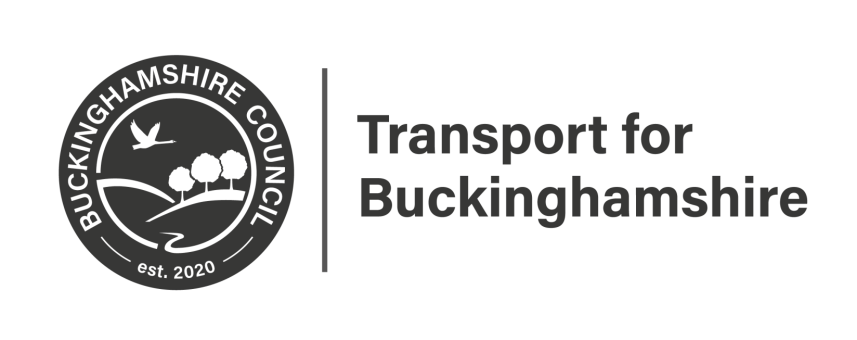 THE BUCKINGHAMSHIRE COUNCIL(STATIC TRAFFIC) (AMENDMENT No. *) ORDER 2022BUCKINGHAMSHIRE COUNCIL (hereinafter referred to as “the Council”) in exercise of the powers under the Road Traffic Regulation Act 1984, (as amended) (“the Act”), and of all other enabling powers, and having regard to Section 122 of the Act and after consultation with the Chief Officer of Police in accordance with Part III of Schedule 9 to the Act, hereby make the following order:-This Order shall come into operation on XXXXXX and may be cited as “The Buckinghamshire Council (Static Traffic) (Amendment No.*) Order 202*”.“The Buckinghamshire Council (Static Traffic) Order 2022” is amended by plans specified below.The common seal of Buckinghamshire CouncilHere onto affixed thisDay of 		2022In the presence of:-Authorised signatoryArea Code: IH96Revision No.0Is replaced byRevision No.11